Schreiner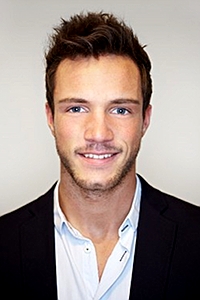 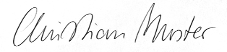 